D1009PC端WeLink 7.10.2版本更新内容介绍1. 消息· 新增“消息管理器”入口，支持多个搜索条件同时搜索。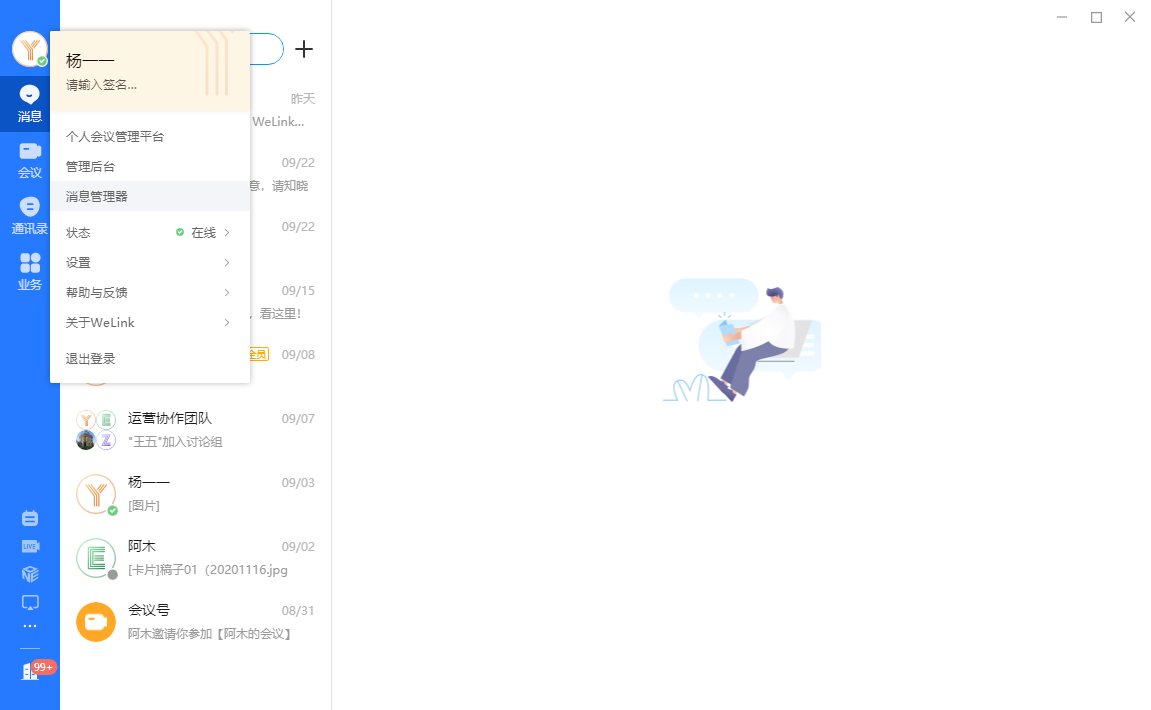 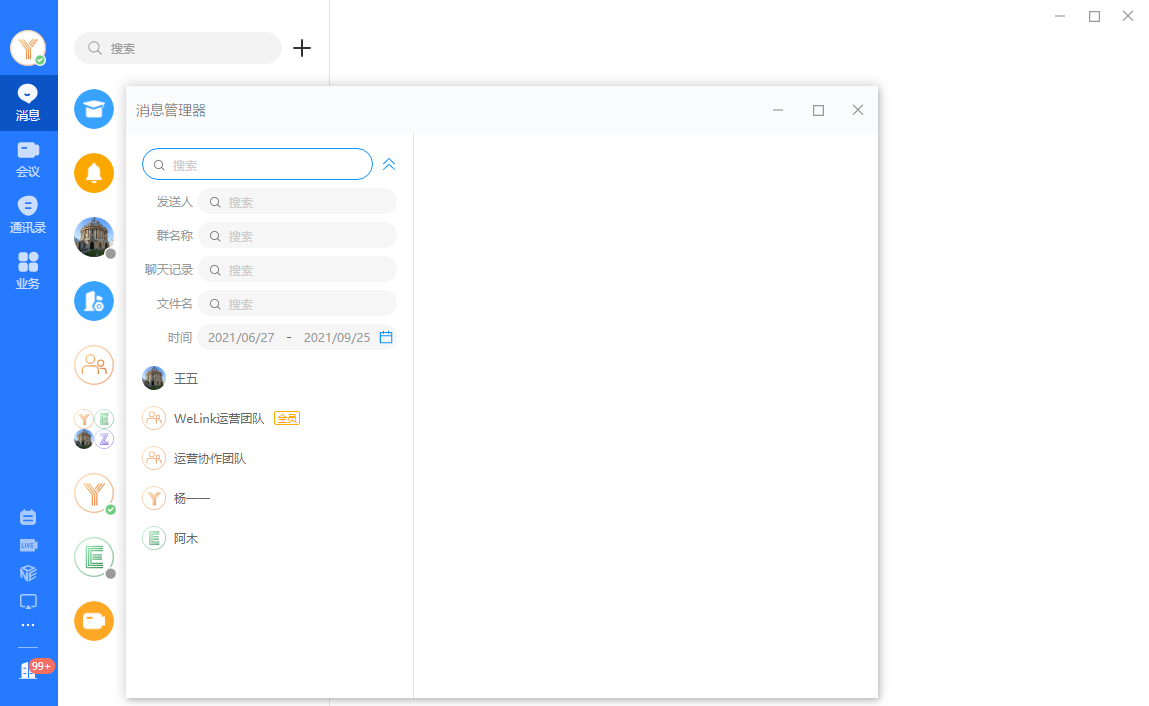 2. 会议· 主持人会中可关闭与会人改名权限，禁止与会人自行改名。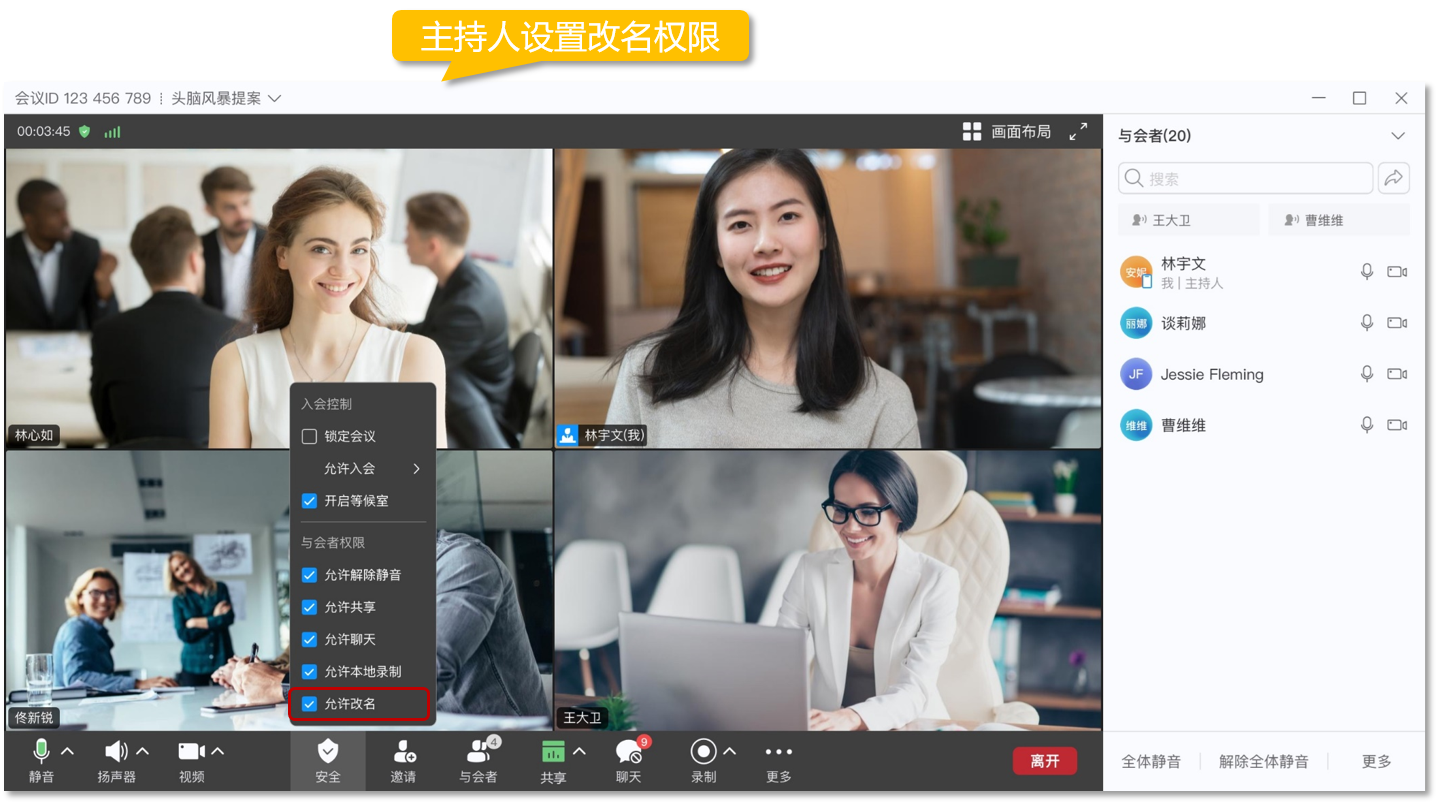 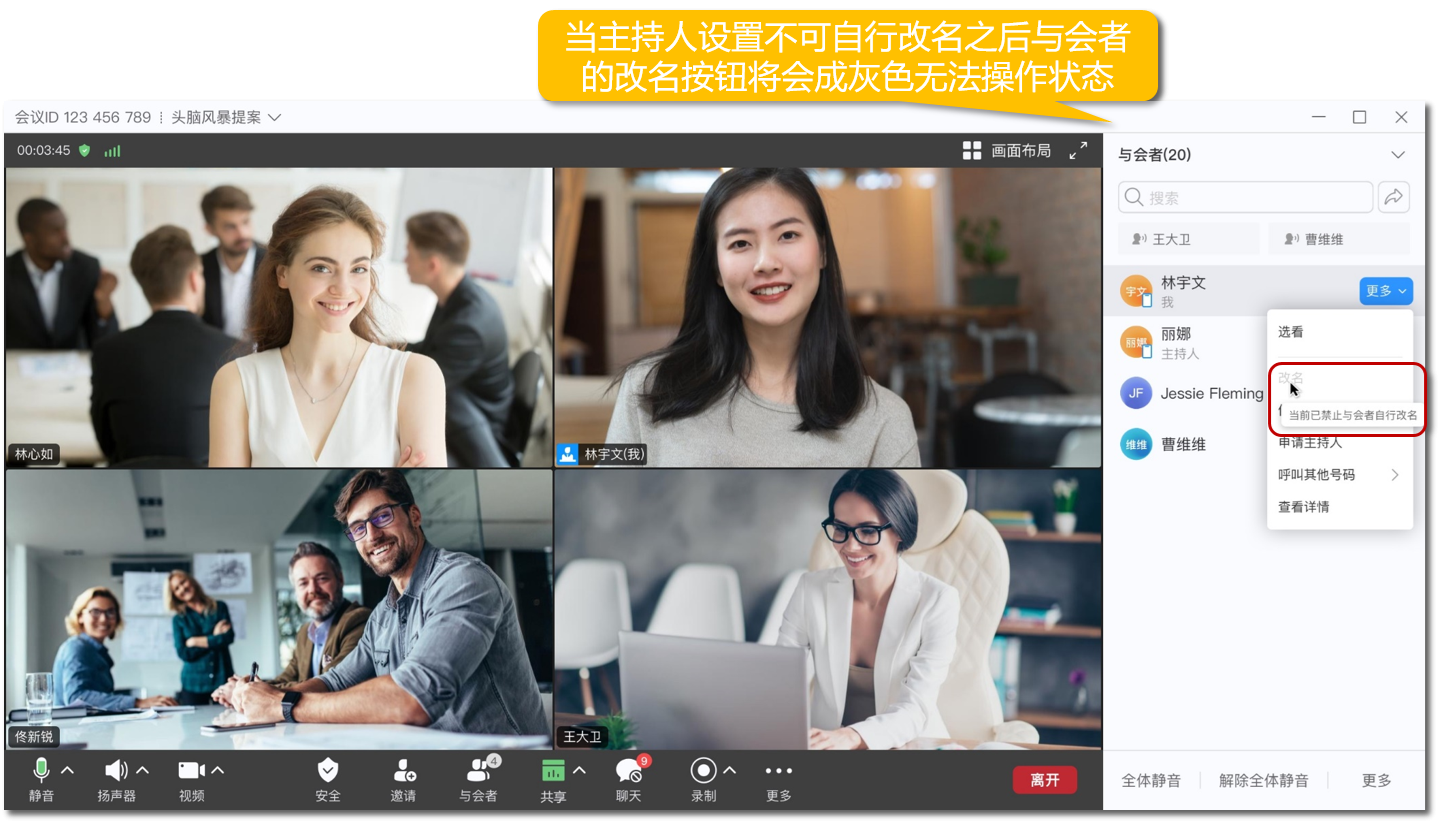 3. 云空间· 我的文件及团队空间支持新建空白在线文档（需开通协作文档试点）。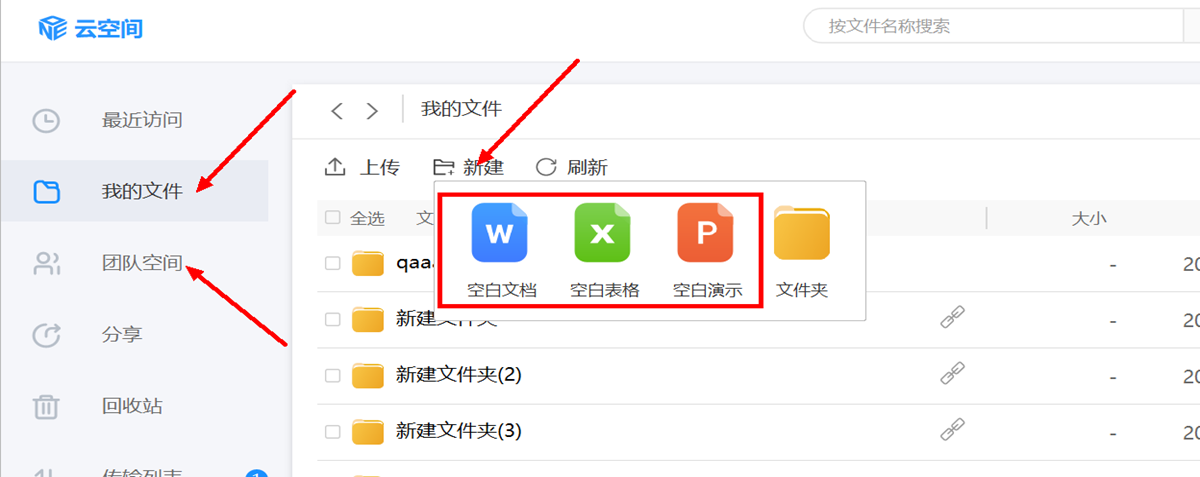 